Figure 1	One-month prevalence of localised and non-localised low back pain by occupational groupPrevalence rates are adjusted for all of the risk factors in Table 2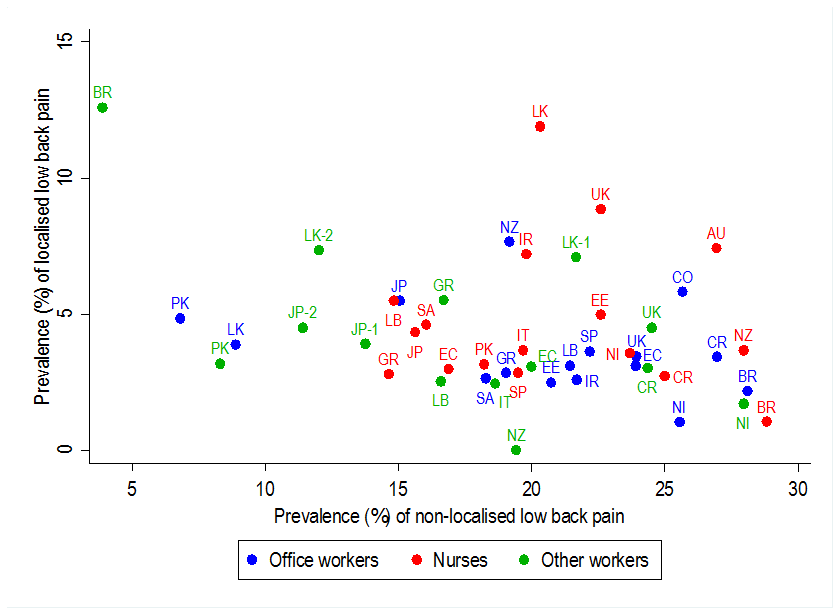 Key to countries: AU Australia; BR Brazil; CO Colombia; CR Costa Rica; EC Ecuador; EE Estonia;  GR Greece; IR Iran; IT Italy; JP Japan; LB Lebanon; LK Sri Lanka; NI Nicaragua; NZ New Zealand; PK Pakistan; SA South Africa; SP Spain; UK United KingdomFigure 2 	Proportion of low back pain that was localised according to overall prevalence of low back pain in each occupational groupPrevalence rates are adjusted for all of the risk factors in Table 2 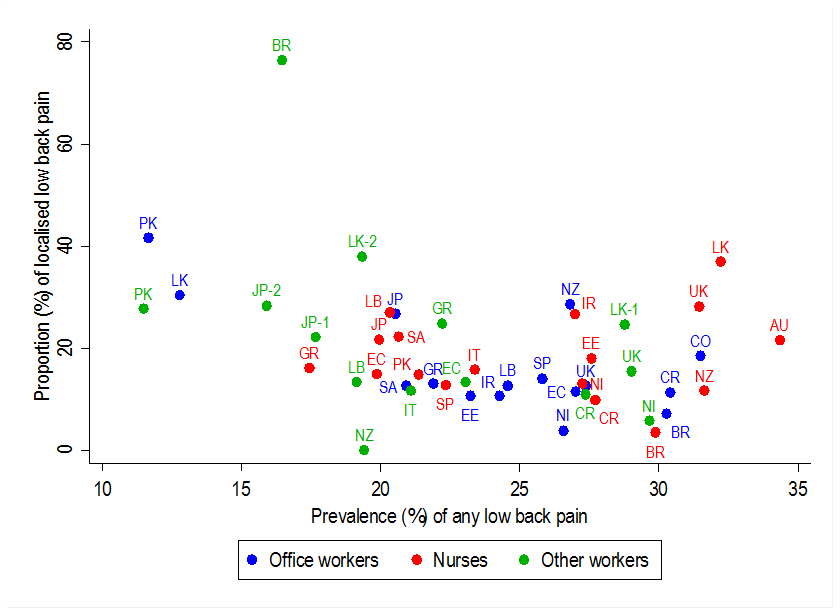 Key to countries: AU Australia; BR Brazil; CO Colombia; CR Costa Rica; EC Ecuador; EE Estonia;  GR Greece; IR Iran; IT Italy; JP Japan; LB Lebanon; LK Sri Lanka; NI Nicaragua; NZ New Zealand; PK Pakistan; SA South Africa; SP Spain; UK United Kingdom